MPC Committee Meeting Minutes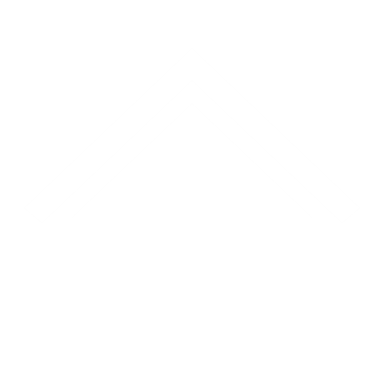 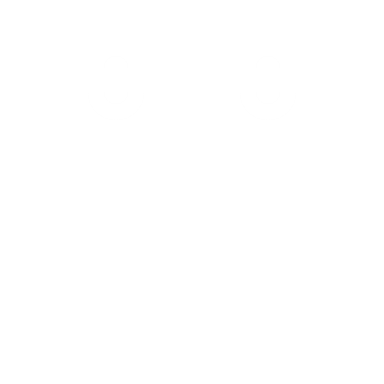 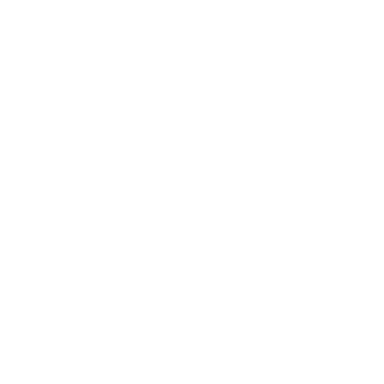 Meeting Opened: 7:20 pmPresent: Gemma Burger, Shayna Smith, Suzanne Smith, Rachel Green, Nicky BoersmaObserver: Lucy SartorActing Chair – Gemma BurgerMeeting OpeningWelcome and apologiesWelcome to Lucy Sartor who is observing the committee meeting as part of her Pony Club Australia Leadership Certificate.Apologies: Brent Doyle, Nick Green, Sarah Drane, Katrina Dahl, Brent Smith, Carmen Coombs	 Quorum reached for meeting (50% of committee present)Disclosure of conflicts of interest - nilMinutes of the previous meetings – 13/06/22 and 11/07/22Motion: The minutes are confirmedMoved: Gemma Burger		Seconded Nicky BoersmaReports and Matters for DecisionPresident’s ReportNil.  President is an apology.Treasurer’s ReportNil.  Treasurer is an apology.The following general update was provided by the Chair:Greg Grant payment of $193 (when members purchase from their store and select MPC)Outstanding payments of $12,000 for the roundyardCash balance is $50,452  Secretary’s ReportNew memberships received: Landon family, Joubert familyConfirmation of decisions made by Committee between meetings:28 July 2022 – Committee approved Zone 1 to use the grounds on 6 August 2022 for C certificate assessment.Correspondence:BCC Rates notice – provided to Treasurer.NAB Term deposit information – provided to Treasurer.Lodged PCQ AGM 2022 nomination form on 28 July 2022Communication to members – circulated Zone 1 update and information about Beaudesert Show.Action items list – from July meetingMotion: The Secretary’s Report be accepted into the minutes. Moved: Shayna Smith		Seconded: Gemma BurgerChief Instructor’s ReportNext rally will have a showjumping focus in the lead up to MPC’s official showjumping competition in September.National gear rule changes -update2 members successfully passed their C certificate assessmentWill work toward assessment dates for members to obtain E and D certificatesMotion: The Secretary’s Report be accepted into the minutes. Moved: Gemma Burger		Seconded: Shayna SmithGrounds and Maintenance reportNil.  Brent Smith is an apology.  Matters for NotingGrants report The second round of the Sports and Recreation Grant is $35,000Clarification sought about the repairs needed for the arena – the hard base has waves in it that need to be rectified.  It cannot just be moved to a new location.Communications ReportNil to report.Canteen and Volunteer Coordinator’s reportNil. Katrina is an apology.Events ReportNeed 3 First Aid officers for the Official Showjumping Day.  Have 2 scheduled and seeking a third – will circulate assistance from members to count towards volunteer hours.Need to borrow jumps for upcoming Showjumping competition from Hendra Pony Club. Collecting this jump trailer can count toward volunteer hoursAction: Committee to seek First Aid assistance and collection of Hendra jump trailer from members for the Official Showjumping Day.Quotes being sought for poles - $1,000 plus freight.Likely to be a sausage sizzle for lunch and possibly breakfastSandblasting and re-painting of jump wings (34) and seats (10) Zone reportNil report.Matters for Discussion and Decision.For Decision:Committee agreed to support expenditure of up to $250 to restock Club’s first aid (human and horse) kits so we are compliant.Committee agreed to purchase from Bellbowrie Tavern some basic food platters and beverages for members attending the Strategic Planning meeting on 22 August 2022.For Discussion:Pro rata calculation of membership fees – to be held over to the next meeting.Volunteer hours/levy:Rachel invoicing members that have not yet paid the compulsory volunteer levy.Members will be reminded that set up and pack down for rallies is not counted towards volunteer hours.First 2 hours of volunteering at any event hosted by MPC where their child is competing is also not counted towards volunteer hours.  It is a standard helper requirement at pony club events.Action: Secretary to draft an email for President to circulate to members to clarify volunteer levy, hours and need to log them via the Track if Forward ap.Uniforms:Nicky is exploring jump and dressage cut saddle pads to form part of the official uniform.Gemma is ordering additional adult MPC shirts.Strategic Planning meeting:Date for the members meeting is 22 August, 2022 at 6:30pm (for a 7pm start) at Bellbowrie Tavern.Attendance by members can contribute towards 1 hour of volunteering.General BusinessAction items listNext meeting:  Monday 12 September 2022 – 7pm – will decide closer whether it is via zoom or at the Tavern.Meeting Close  9:19pmMeeting dateAction itemCommentsOutcome09/05/22Brent Smith to advise whether BOQ can provide a low amount debit card for Robbie to use for minor ground maintenance paymentsAccount in name of MPC but card in Robbie’s name.  Has to provide ID.  Will be ID’d by someone other than Brent S due to conflict.Bank has advised what it requires to progress this.Still pending 09/05/22Gemma to investigate the cost of shavings for the stables – will contact Sapar Landscape Supplies for quote of supply and delivery.Sapar declined. Gemma to approach Zanows for crusher dust to go under shavings. She will also approach SE Sawdust for sponsorship, signage in exchange for sawdust.Still pending09/05/22Gemma to contact Bunnings to investigate the cost of canvas covers for the brush xc jumps.Gemma has requested Bunnings donate the tarps.Still pending09/05/22Brent will extend an invitation to Mia to see if she will fill the role of animal welfare officer, which will also require the preparation of a biosecurity plan for the club.No response. This position needs to be filled. Suggestion for Gemma to approach Sarah Drane.Still pending20/07/22Rachel to source first aid training and offer it to members.Waiting to hear back from provider about potential October dates.Still pendingMeeting dateAction itemCommentsOutcome09/05/22Brent Smith to advise whether BOQ can provide a low amount debit card for Robbie to use for minor ground maintenance paymentsAccount in name of MPC but card in Robbie’s name.  Has to provide ID.  Will be ID’d by someone other than Brent S due to conflict.Bank has advised what it requires to progress this.Still pending 09/05/22Gemma to investigate the cost of shavings for the stables – will contact Sapar Landscape Supplies for quote of supply and delivery.Sapar declined. Gemma to approach Zanows for crusher dust to go under shavings. She will also approach SE Sawdust for sponsorship, signage in exchange for sawdust.Still pending09/05/22Gemma to contact Bunnings to investigate the cost of canvas covers for the brush xc jumps.Gemma has requested Bunnings donate the tarps.Still pending09/05/22Brent will extend an invitation to Mia to see if she will fill the role of animal welfare officer, which will also require the preparation of a biosecurity plan for the club.No response. This position needs to be filled. Suggestion for Gemma to approach Sarah Drane.Still pending20/07/22Rachel to source first aid training and offer it to members.Waiting to hear back from provider about potential October dates.Still pending08/08/22Nicky to seek First Aid assistance and collection of Hendra jump trailer from members for the Official Showjumping Day event.08/08/22Shayna to draft an email for President to circulate to members to clarify volunteer hours and need to log them via the Track if Forward ap.